СвиноводствоБиохимический и клинический статус супоросных свиноматок / Л. С. Гимадеева [и др.]// Свиноводство. - 2013. - № 8. - С. 8-9.Представлены результаты исследований биохимических и клинических показателей крови здоровых супоросных свиноматок крупной белой породы в условиях комплексов промышленного типа.Зайко, О. А. Характеристика генофонда линий породы свиней СМ-1 по аккумуляции свинца в органах и тканях / О. А. Зайко // Свиноводство. - 2013. - № 8. - С. 11-12. - 2 табл.Дана характеристика скороспелой мясной породы свиней по аккумуляции свинца в скелетной мускулатуре, миокарде, легких и щетине. Установлено влияние генофонда линий скороспелой мясной породы свиней на накопление свинца в миокарде и легких.Использование биогенных стимуляторов для повышения репродуктивной функции хряков / А. Г. Нарижный [и др.] // Ветеринария. - 2013. - № 6. - С. 18-21. - 2 табл.Шиповник натуральный быстрорастворимый при введении в рацион хряков-производителей в дозе 4 г. в сутки вместе с комбикормом способствует значительному улучшению половой потенции, качества спермы и оплодотворяемости свиноматок.Околышев, С. Ремонт племенных стад свиней / С. Околышев // Животноводство России. - 2013. - № 12. - С. 31-32.Основная цель селекционной работы в племенных хозяйствах - повышение генетического потенциала продуктивности свиней. Изменение качества генотипа может произойти только в последующих поколениях, то есть у потомства. Уровень этих изменений, или эффект селекции, определяют путем умножения селекционного дифференциала на коэффициент наследуемости. Таким образом, успех селекции будет зависеть от величины селекционного дифференциала, или интенсивности отбора, и коэффициента наследуемости того признака, по которому ведется селекция.Кормление и содержание свинейГорнеев, А. Самая сильная фитаза для высвобождения фосфора / А. Горнеев // Животноводство России. - 2013. - № 12. - С. 40-41. - 2 табл.В организме фосфор по большей части находится в антипитательной форме - в виде фитата (соли фитиновой кислоты). Фитиновый фосфор практически не используется моногастричными животными и проходит транзитом по желудочно-кишечному тракту. Препарат Ронозим ХайФос - это новая фитаза бактериального происхождения из Citrobacter braakii. Применение препарата может позволить исключить использование фосфатов в рационе, поскольку продукт делает доступным до 0,15% фитатного фосфора (и даже больше при повышении дозировки).Дежаткина, С. Показатели резистентности у свиноматок при добавлении в рацион соевой окары и цеолитов / С. Дежаткина, А. Дозоров, Н. Любин // Зоотехния. - 2013. - № 11. - С. 6-7. - 2 табл.Изучали эффект от обогащения рационов супоросных свиноматок соевой окарой и окарой в комплексе с цеолитом.Жук, С. Консервированное кукурузное зерно в рационах свиней / С. Жук, М. Якушев, А. Мильский // Свиноводство. - 2013. - № 8. - С. 37-38.Крючкова, Л. Г. Повышение эффективности технологии кормления свиней / Л. Г. Крючкова, С. М. Доценко // Механизация и электрификация сельского хозяйства. - 2013. - № 6. - С. 12-13.Обоснована эффективность кормления свиней с использованием брюквы по сравнению с картофелем.Смирнов, Д. Ю. Совместное применение ферментных препаратов и их влияние на мясную продуктивность / Д. Ю. Смирнов, А. Ю. Лаврентьев // Свиноводство. - 2013. - № 8. - С. 33-35.В работе изучено совместное применение трех ферментных препаратов: амилосубтилина, пектофоетидина и целловердина - при кормлении молодняка свиней на откорме и их влияние на мясную продуктивность свиней.Способность суспензии хлореллы повышать воспроизводительную функцию у свинок / Г. С. Походня [и др.] // Зоотехния. - 2013. - № 12. - С. 28-29. - 2 табл.Скармливание суспензии хлореллы молодым и взрослым свиноматкам в период подготовки к осеменению способствует повышению у них воспроизводительной функции.Шулаев, Г. М. Усовершенствованная обогатительная добавка для комбикормов / Г. М. Шулаев, В. Ф. Энговатов, Р. К. Милушев // Свиноводство. - 2013. - № 8. - С. 39-40. - 3 табл.Разработана и испытана в производственных условиях импортозамещающая обогатительная добавка для комбикормов из растительного сырья, обеспечивающие высокую продуктивность и конверсию кормов у молодняка свиней.Кормление и содержание поросятИванова, О. В. Новые способы выращивания поросят-сосунов / О. В. Иванова // Достижения науки и техники АПК. - 2013. - № 12. - С. 49-51. - 2 табл.Исследования проводили с целью получения различных способов выращивания поросят-сосунов, позволяющих лучше развить емкостную систему молочной железы свиноматок, сохранить и вырастить не только крупные, но и мелкоплодных животных. Опыты проводили в хозяйствах Красноярского края, в 2006-2007 гг. на помесных поросятах (крупная бела х ландрас), в 2008 г. - на животных породы ландрас. Молодняк контрольных групп выращивали под родными матерями. При формировании опытных групп на функционирующие соски свиноматок подсаживали новорожденный молодняк из других гнезд по различным схемам.Марынич, А. П. Эффективность использования высокобелковых кормов на основе зерна сои в рационах молодняка свиней / А. П. Марынич // Кормопроизводство. - 2013. - № 12. - С. 39-43. - 5 табл.Разработаны и внедрены в производство технологии получения соевого молока, позволяющие произвести максимальную инактивацию антипитательных веществ, содержащихся в зерне сои, повысить качество продукта, ускорить и удешевить процесс его приготовления. Установлено, что замена обезжиренного молока соевым молоком в количестве 8,0 % от общей питательности в рационах молодняка свиней позволяет увеличить энергию роста животных, снизить затраты корма на продукцию и повысить рентабельность производства мяса.Ниемеля, К. Здоровье поросенка начинается с кишечника / К. Ниемеля // Свиноводство. - 2013. - № 8. - С. 42-43. - 3 рис.Микрофлора кишечника переваривает питательные вещества и поддерживает кислотно-щелочной баланс на оптимальном уровне. Кроме того, кишечник является местом атаки организма возбудителями заболеваний и местом их уничтожения. При помощи кормовой добавки Прогут, улучшающей состояние здоровья кишечника животного, можно поддерживать естественный иммунитет животного и улучшить его производственные показатели.Оптимизация микроминерального питания молодняка крупного рогатого скота и свиней путем использования нетрадиционных кормов и хелатных соединений нормируемых микроэлементов / Т. А. Краснощекова [и др.] // Достижения науки и техники АПК. - 2013. - № 12. - С. 37-40. - 7 табл.Авторами проведены исследования с целью сравнительного изучения влияния на рост, развитие, гематологические и биохимические показатели крови: на молодняке крупного рогатого скота - нормируемых микроэлементов в минеральной и органической форме, на молодняке свиней - микроэлементов в органической форме совместно с сапропелем и без.Темирбулатов, Т. Т. Стролитин повысит привесы и сохранность поросят / Т. Т. Темирбулатов // Свиноводство. - 2013. - № 8. - С. 48.Представлена кормовая добавка Стролитин от компании "Нита-Фарм", действующим веществом которой является L-карнитин.Составитель: Л. М. Бабанина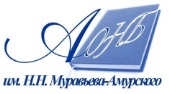 Государственное бюджетное учреждение культуры«Амурская областная научная библиотека имени Н.Н. Муравьева-Амурского